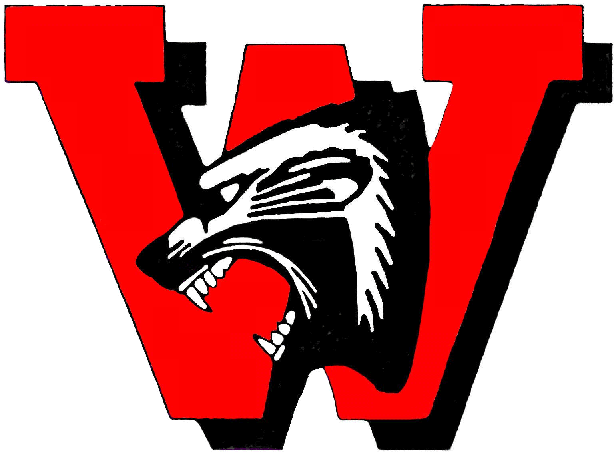 	 WARMAN HIGH SCHOOL SCHOLARSHIP APPLICATION FORMFill out the following form.  Hand form, cover letter and resume to Mrs. Bayne no later than May 16, 2019.Name: ____________________________	Cell: __________                  Date: ______________Mailing address: _______________________   Email: __________________________________ WHS may contact me in the future regarding post-secondary education:   Yes _____   No______Post-secondary institution will you be attending:______________________________________ Program you will be taking in Fall 2019: __________________________Possible Career: __________________________Accepted at the above post-secondary institution: 		                       Yes ______   No ______Academic Achievements Gr. 10-12:School Leadership and Involvement Gr. 10-12:3. Community Leadership, Involvement, Volunteering and Job Information Gr. 10-12:*Place additional information on back. Include work/job experience.I agree that my personal information can be shared with the scholarship committee.Signed:  ___________________________________  Grade(s)Award/Certificate/Honor Roll StandingGrade(s)Team/ClubPosition/Duties/InvolvementGrade(s)Team/Club/GroupPosition/Duties/Involvement